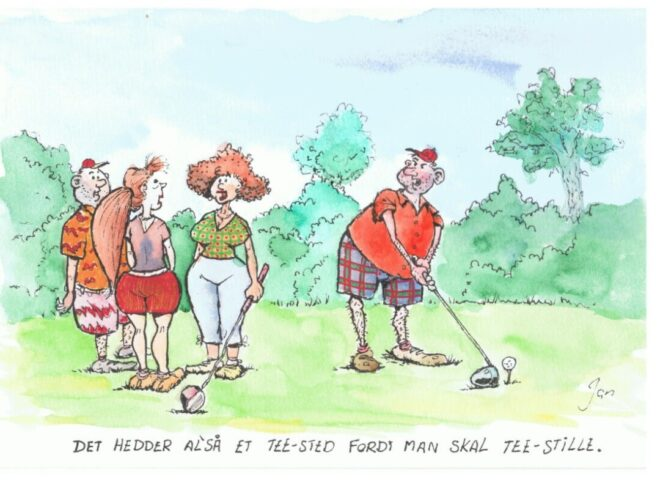 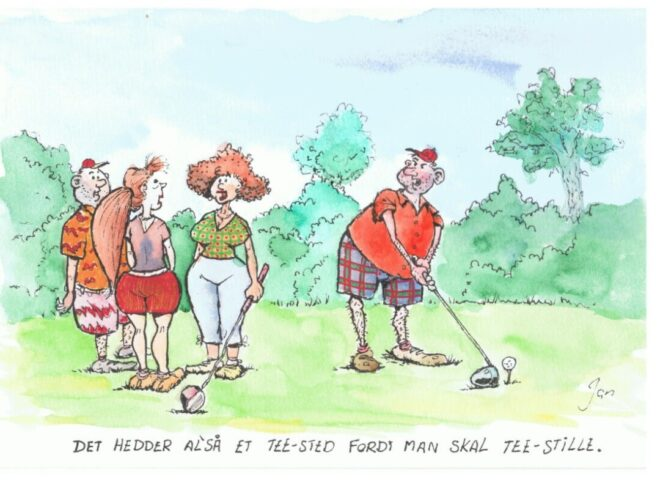 LEMVIG OLD BOYS KLUBIndkaldelse til generalforsamling 2021Lemvig Old Boys Klub afholder ordinær generalforsamling tirsdag den 19. oktober 2021 i klublokalerne i forlængelse af tirsdagsmatchen.Dagsorden.Valg af dirigent.
Formandens beretning.
Fremlæggelse af regnskab.Godkendelse af de reviderede vedtægter. (se bilag)
Behandling af indkomne forslag.(Forslag, der ønskes behandlet på generalforsamlingen, skal afleveres til formanden senest tirsdag den 12. oktober.Valg af 2 bestyrelsesmedlemmer. På valg er Otto Schumann og Arne Gottlieb (begge er villige til genvalg).
Eventuelt.Efter generalforsamlingen byder klubben på gule ærter med tilbehør samt en snaps og en øl.Medlemmer, der kun ønsker at deltage i generalforsamlingen, er naturligvis også velkomne.Af hensyn til de gule ærter er det nødvendigt med tilmelding til generalforsamlingen.Tilmelding senest tirsdag den 12. oktober, skal ske på golfbox under tilmelding til generalforsamlingen i Old Boys. Man kan dog også tilmelde sig generalforsamlingen på den ophængte tilmeldingsliste på opslagstavlen.Med venlig hilsenBestyrelsen